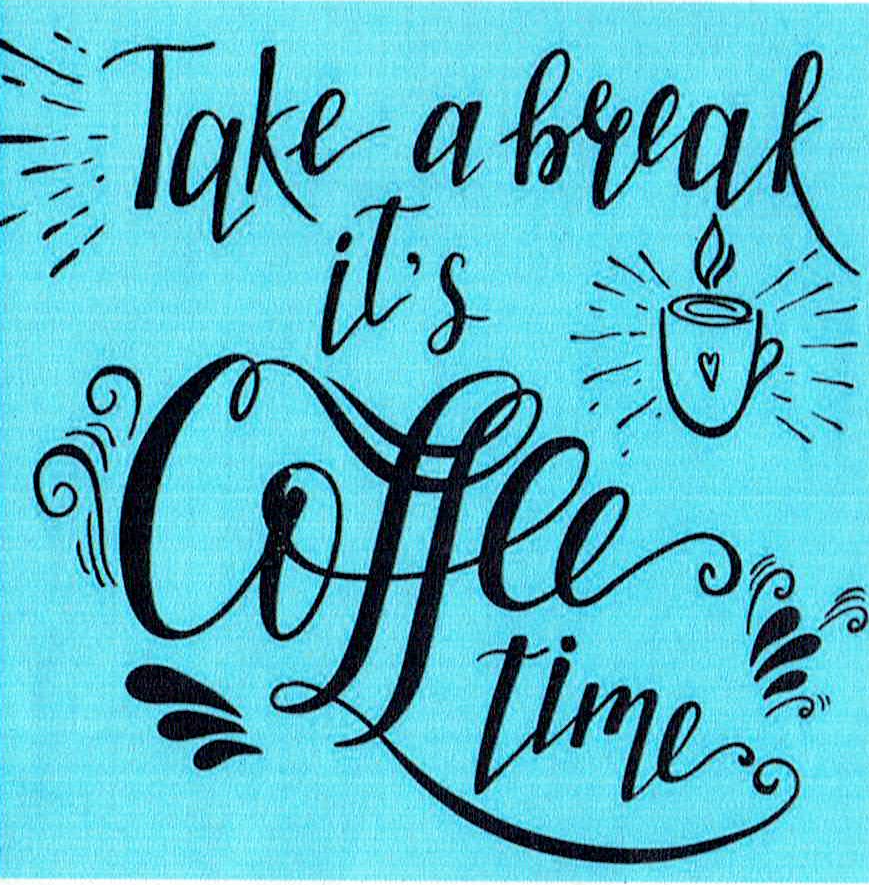 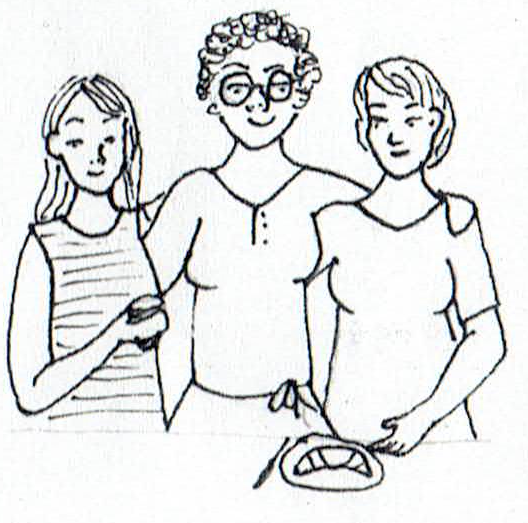 
Wir laden ein zum Frauenfrühstückin der Thomaskirche am 
Samstag, 1. Juli 2023, 10.00 – 12.00 UhrWir freuen uns auf anregende Gespräche, leckeres Essen und ein gemütliches Beisammensein.Wer Lust hat zu kommen, 
gebe bitte bis zum 26.6.  Bescheid. 

Kontakt: 
Nicole Wiesenmüller, nicoletta.w@googlemail.com
Tel: 99734924,	
Gudrun Rufeger, G.Rufeger@web.de,Tel: 7708536,